Materials List             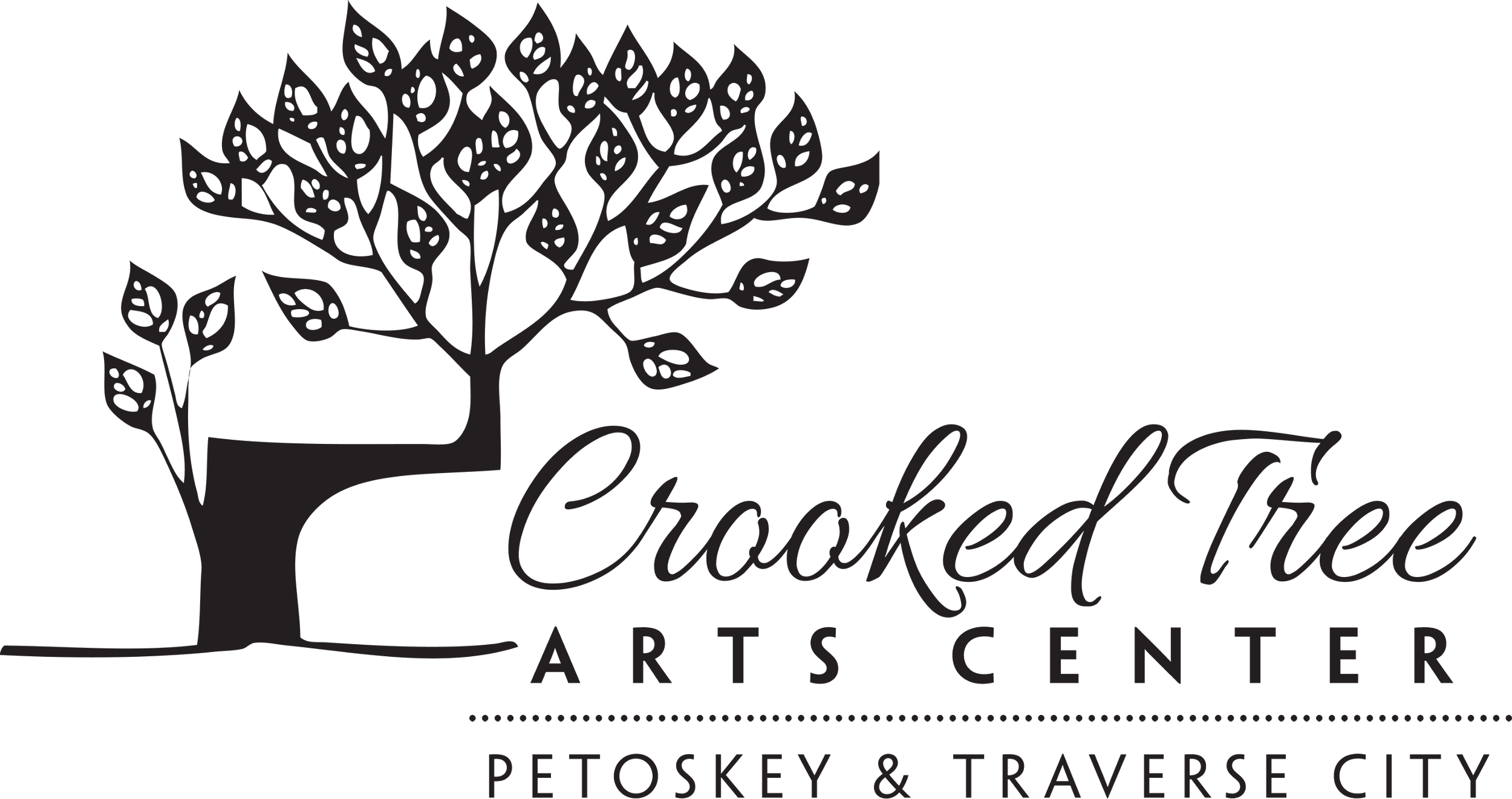 Instructor:  Jill Stefani Wagner, PSA-MP, IAPS/MCClass/Workshop:  Capturing the Landscape in 5 Steps2 Day Plein Air WorkshopJune 15-16, 20239:30 am - 4:30 pm_____________________________________________________________SUPPLY LISTPastels –       	        	Bring a variety of pastels, both medium and soft, with a wide range of values in each hue, from very light to very dark.  Please also bring one each of a dark blue and a dark red hard pastel. If you need to purchase these, check out Prismacolor NuPastel Assorted Colors set of 12 for about $13 or Cretacolor Pastel Carre Hard Pastels Starter Set of 12 for about $25.Surfaces –             UArt Pastel Paper (my fave!) will generously provide each of us with 5 pieces of 9” x 12” beige sanded paper. You can also bring the same quantity of white sanded paper of a different brand.Support –                 	GatorBoard or foam core are both lightweight and sturdy mounting boards to tape your paper on  (minimum size of 11” x 14”) Neutral-colored masking or painter’s tape (NOT BLUE!)Value Studies –        	Small sketchbookVine charcoal stickKneaded eraser1 Black and 1 50% Cool Grey Prismacolor Double-Ended Brush Tip Marker or equivalent Underpainting –      	Small container of isopropyl or denatured alcoholOLD or cheap flat bristle brush (3/4” or so wide)View finder –           	A good view finder is really important to isolate the scene when painting outdoors.My favorite is ViewCatcher because it adapts to different paper sizes.Easels –                    	Standing easel to paint vertically (NOT horizontally flat on a table).If at all possible, use a portable, standing easel that allows you to place your box of pastels in front of you, under your pastel paper. It’s helpful to be able to step back from your work.Miscellaneous ­–       	Paper towelsPlastic gloves or other hand protection such as Gloves in a Bottle or Invisible GlovesUmbrella to shade you and your work. There are some available that attach to easels and some that stand alone.Plastic trash bag for garbageBallast to weigh down your easel if in case of windPlastic sheet or mat to stand on in case of rain or heavy dewBroad-rimmed hatClose-toed shoes (not sandals or flip flops!)SunglassesSunscreenBug sprayLOTS of WATERLUNCH(All supplies should be available at www.dickblick.com)Let’s have FUN